	   		Keski-Uudenmaan 					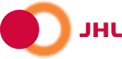 					sairaalahenkilökunta JHL 092JHL 92:n TOIMIHENKILÖT 2016 -2017PUHEENJOHTAJA			VARAPUHEENJOHTAJAEija Felin 				Mervi LahikainenHyvinkään Ravitsemispalvelu Oy		JMT mielialapoliklinikkapuh. 2290				puh. 040- 8354614 ext-eija.felin@hus.fi			mervi.lahikainen@hus.fi JÄSENHANKKIJA 			SIHTEERISirpa Lindqvist			Riitta-Liisa RantanenKellokosken sairaala 			Uudenmaan sairaalapesulasirpa.lindqvist@hus.fi			riitta-liisa.rantanen@kolumbus.fiJÄSENASIAINHOITAJA			TALOUDENHOITAJA 		Arja Povaljajeff			Arja PovaljajeffHyvinkään sairaala, Os. 6			Hyvinkään sairaala, Os. 6	puh. 4741				puh. 4741 arja.povaljajeff@hus.fi				 	  arja.povaljajeff@hus.fiLUOTTAMUSMIEHET  2016 - 2017HYVINKÄÄN SH- ALUEEN PÄÄLUOTTAMUSMIES	Kalevi Kannistokalevi.kannisto@hus.fiDESIKON PÄÄKUOTTAMUSMIESGöran Sjöstedtgoran.sjostedt@hus.fiSERVISIN PÄÄLUOTTAMUSMIESNiina Koskelaniina.koskela@hus.fiRAVIOLIN PÄÄLUOTTAMUSMIESGöran Sjöstedtgoran.sjostedt@hus.fiHYVINKÄÄN RAVITSEMISPALVELU OY:N LUOTTAMUSMIESAltti Naalaalttinaala@gmail.comHYVINKÄÄN RAVITSEMISPALVELU OY:N TYÖSUOJELUVALTUUTETTU JA VARALUOTTAMUSMIESEija Felinext-eija.felin@hus.fi 